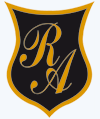     Colegio República ArgentinaO’Carrol  # 850-   Fono 72- 2230332                    Rancagua                                                   SOLUCIONARIO DE RELIGION SEXTOS BASICOSvivito7272@gmail.comI. Selección Múltiple: 1. C2. D3. B4. C5. C6. CII. Complete la tabla:Inicio de la Semana Santa / Jesús Entra en JerusalénÚltima CenaMuerte de Jesús / CrucifixiónSepultura de Jesús/ Llevan el su cuerpo al sepulcroJesús resucita / Resurrección de JesúsIII. Criptograma:Entonces entró también el otro discípulo, que había venido primero al sepulcro; y vio, y creyó. (puede variar dependiendo la Biblia o Nuevo Testamento que tengan en casa)Nombre:Curso:                                                                                  Fecha : 27 al 30 de abril,2020